Candidatura a elemento do Grupo Dinamizador da PNARChamo-me Cláudio Pinho e vivo em Mira-Sintra. 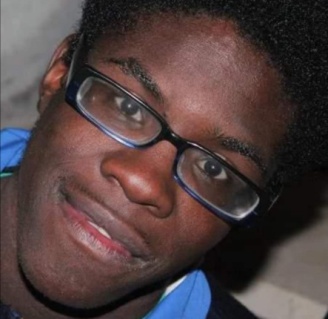 Faço parte do grupo de autorrepresentantes do CECD Mira-Sintra.Estou a candidatar-me porque acho que posso fazer um bom trabalho enquanto membro do Grupo Dinamizador.O meu percurso como autorrepresentanteTenho alguma experiência enquanto autorrepresentante.Participei em vários projetos, como o “Capacitar para a Cidadania”, da FENACERCI e apoiado pelo INR, I.P.Também estive envolvido no projeto “Força”, 
um projeto europeu em que o CECD foi parceiro e 
que falava sobre os direitos das pessoas com deficiência. Visitámos outros países para ver o que faziam e 
como podíamos fazer o mesmo aqui em Portugal.Neste projeto fui ao Parlamento Europeu e 
também à Câmara dos Deputados no Luxemburgo. Participei ainda noutro projeto em que o CECD foi parceiro, 
o IDPLiving. 
Neste projeto aprendi coisas sobre autonomia e como gerir uma casa.Para além disto, participei em várias atividades, 
algumas promovidas pela FENACERCI, 
como ir assistir ao Primeiro Congresso sobre Acessibilidade Cognitiva, 
em Espanha.Ideias para a PNARAcho que posso ajudar a PNAR a crescer e a ficar mais conhecida. Quero levar a PNAR ao rádio e à televisão, 
para mais pessoas saberem o trabalho que fazemos.Também quero fazer um livro sobre a PNAR em leitura fácil, 
para que todos saibam o que somos.A PNAR precisa de dinheiro para funcionar. 
Podemos fazer campanhas de angariação de fundos.